Методические указания по работе с проектом«Каша из топора»Цель: ознакомить детей с новым видом сказок – бытовой сказкой – на примере сказки «Каша из топора».Задачи: отрабатывать навыки выразительного чтения; обогащать речь учащихся; учить работать с текстом; развивать мышление, внимание, память.Автор проекта: Воробьёва Светлана Геннадьевна, учитель начальных  классов          ГБОУ СОШ №625 с углубленным изучением математики                                                 имени Героя Российской Федерации В.Е.Дудкина                                                         Невского района Санкт-Петербурга.Предмет: литературное чтение, 2 класс.1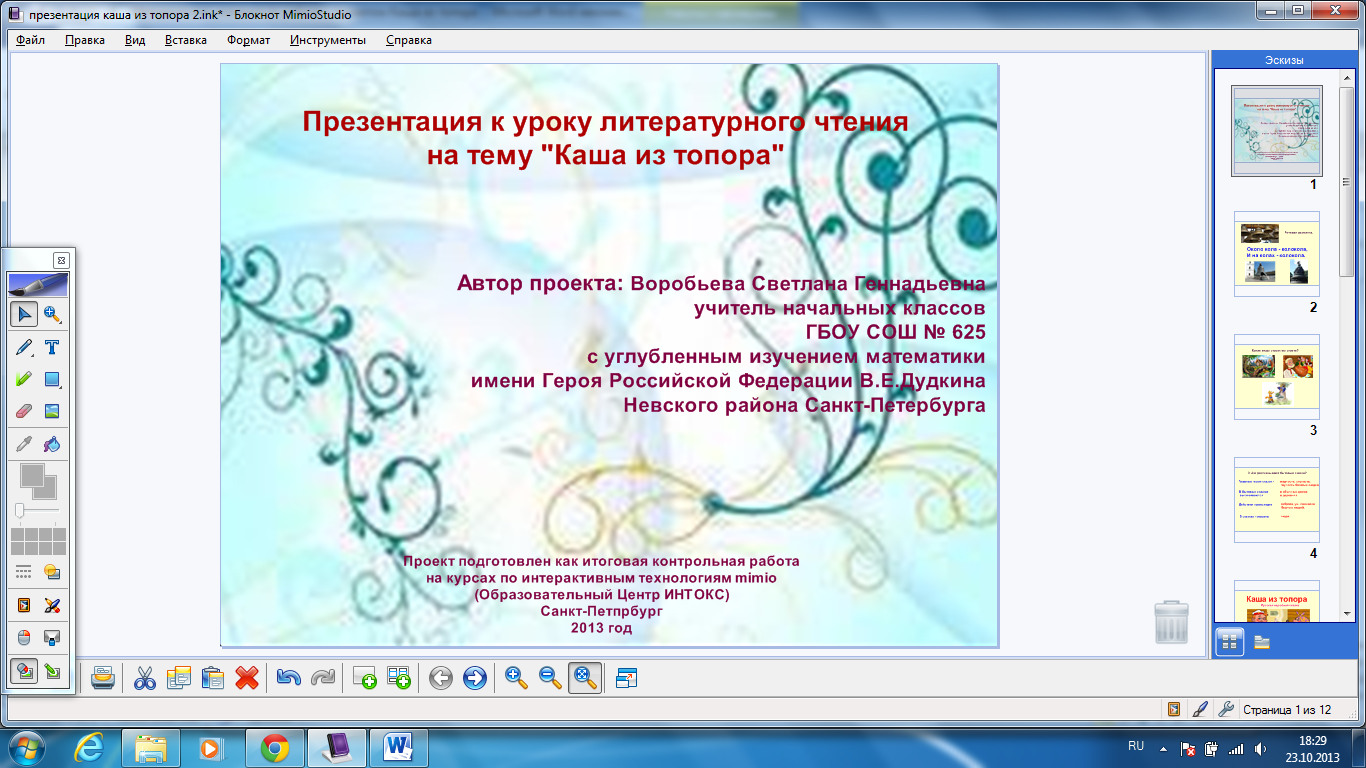 Титульный лист2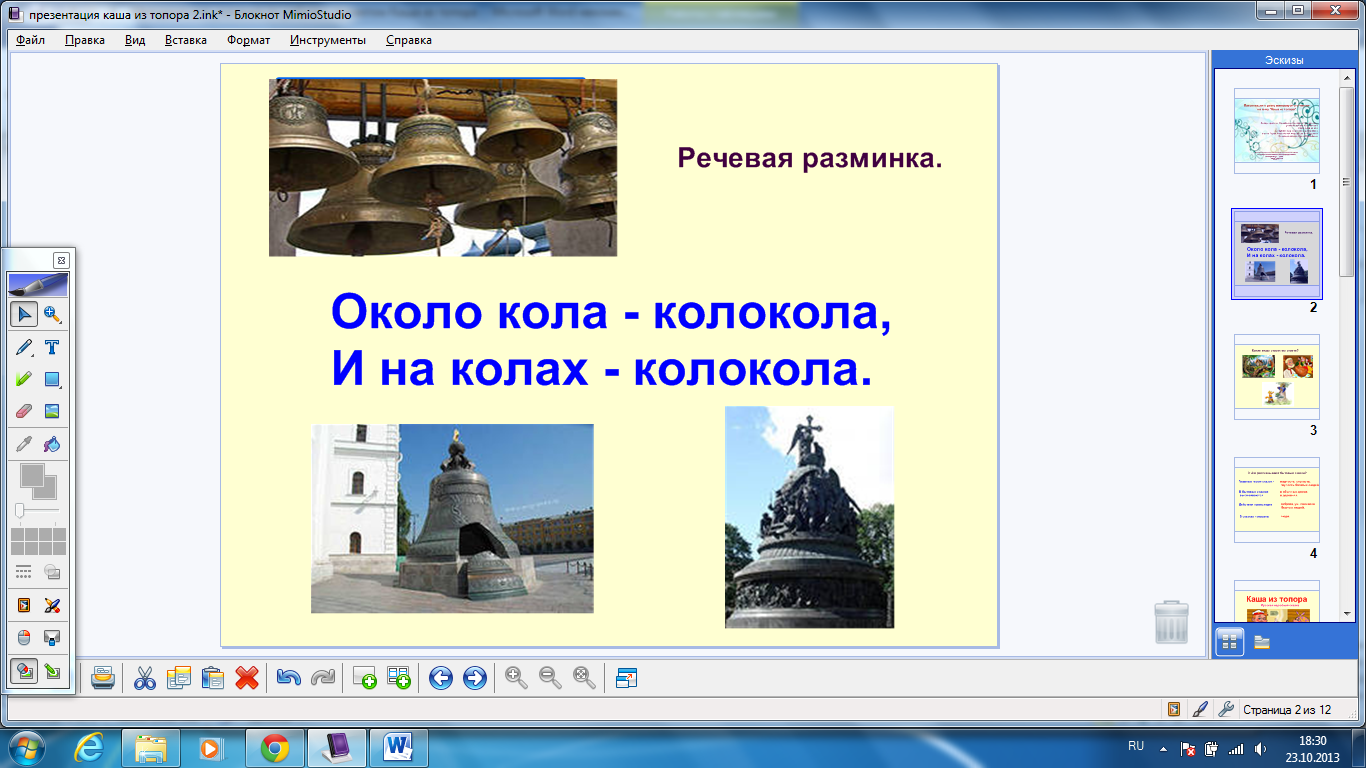 Речевая разминка.Работа со скороговоркой.Во время тренировки в правильном выговаривании скороговорки можно включить звон колоколов(средний колокол)Царь - Колокол в Москве.Памятник «Тысячелетие России» в Великом Новгороде.3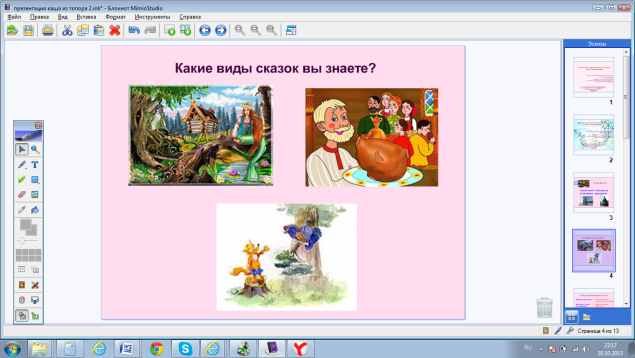 Виды русских народных сказок.Дети рассматривают картинки – подсказки.Проверяют свои выводы (ответы под картинками).4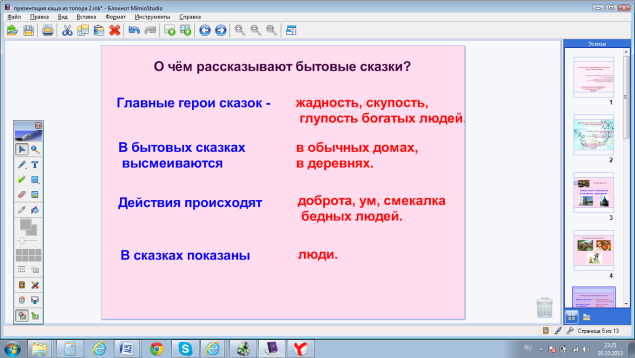 О чём рассказывают бытовые сказки?Дети знакомятся с началом (левый столбик) и окончанием (правый столбик) предложений и составляют целые предложения, показывая стрелками.5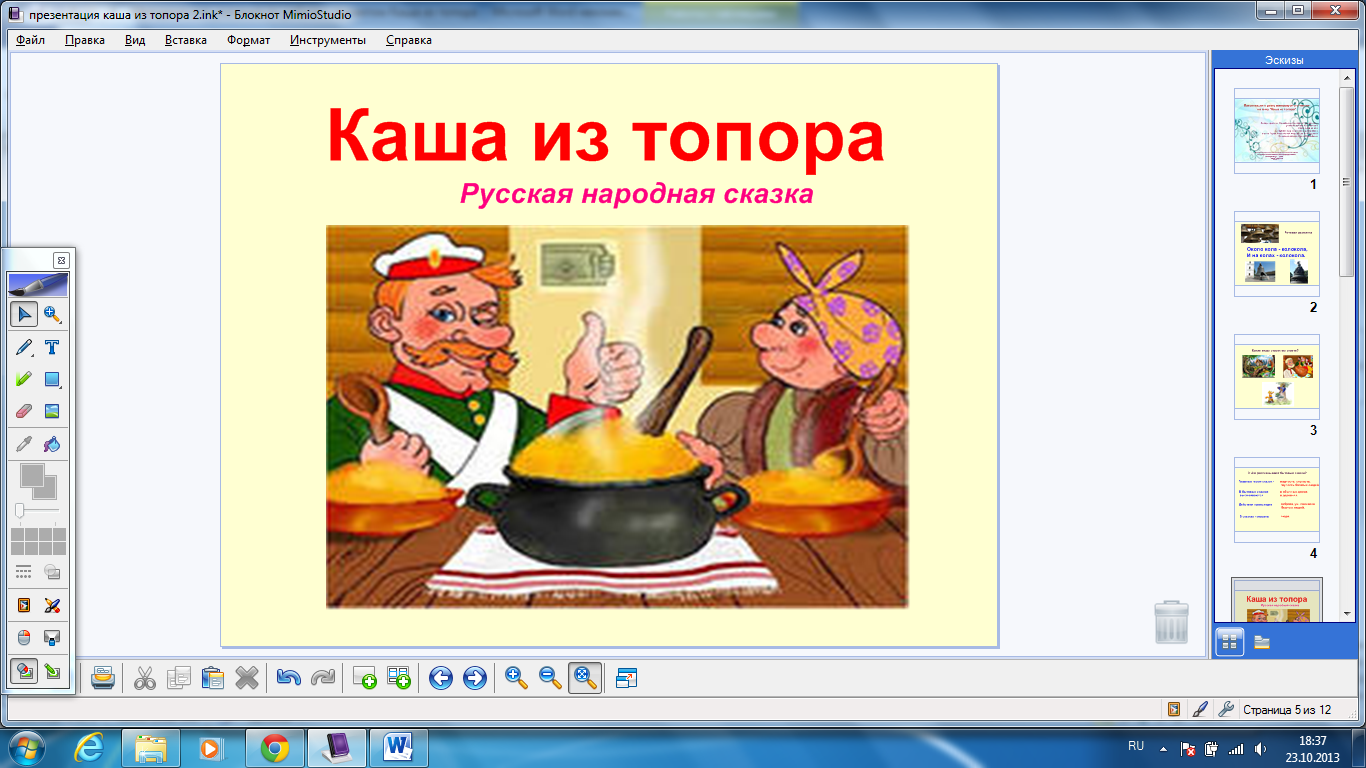 Прослушивание сказки.(Нажать на топор)6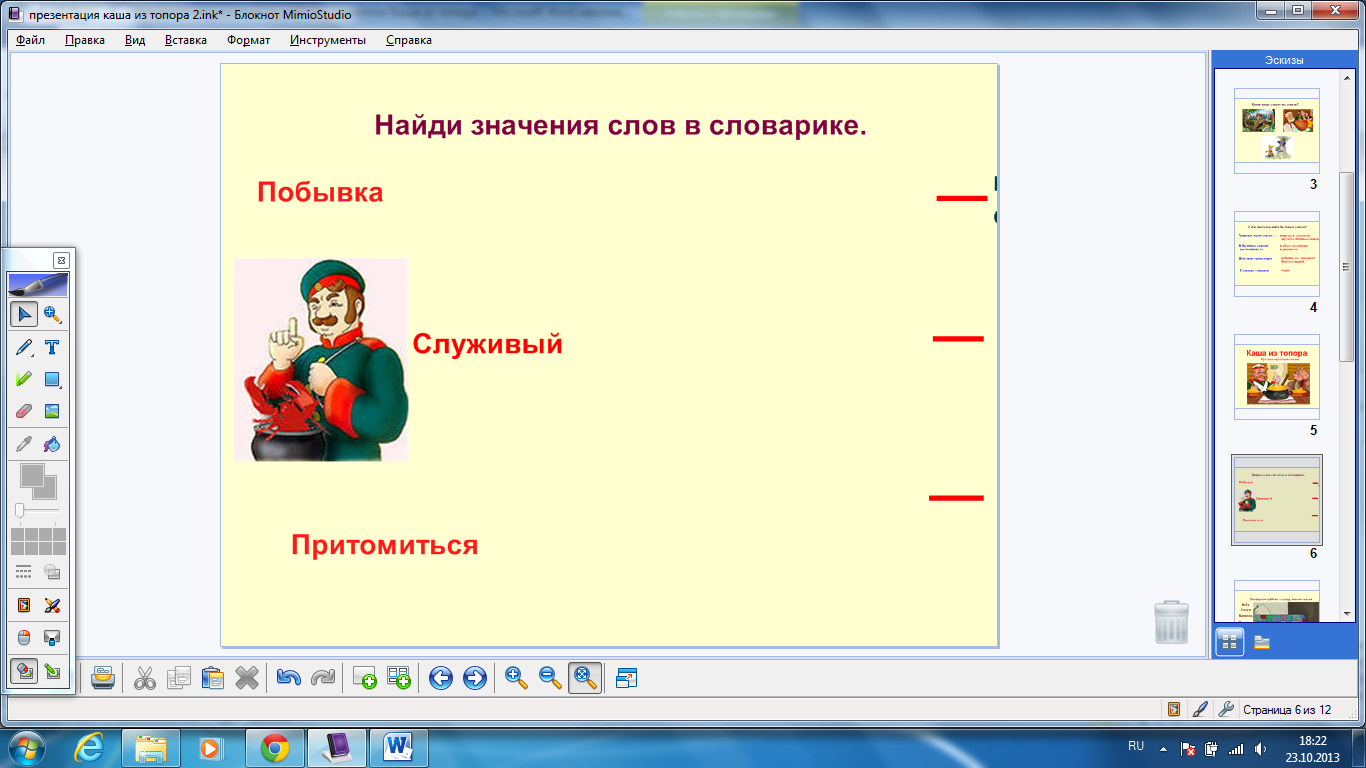 Словарная работа до чтения.Ответы вытягиваются на страницу за 7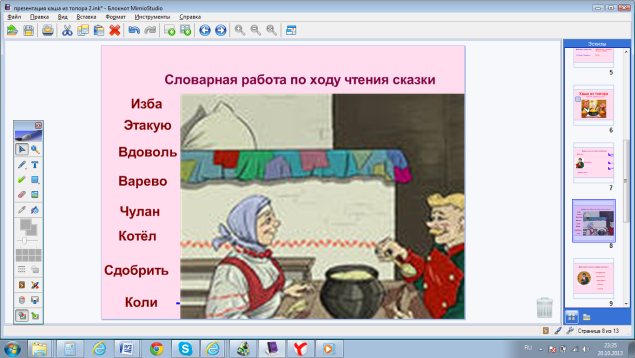 Словарная работа во время чтения.Картинка используется как шторка.8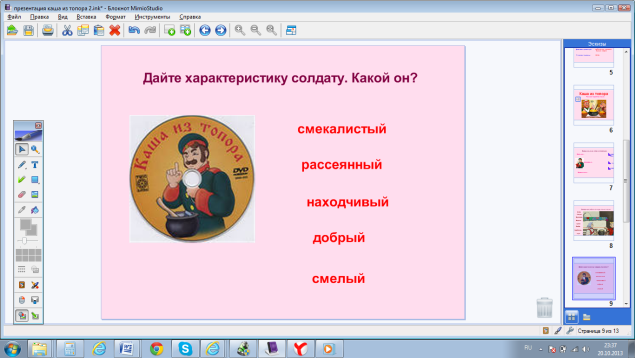 Какой солдат?Задание спрятано под картинкой.Лишнее слово выводится за страницу.Можно дописать другие слова.9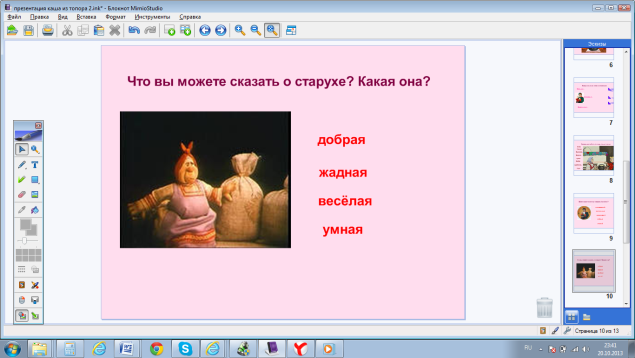 Какая старуха?Задание спрятано под картинкой.Лишнее слово выводится за страницу.Можно дописать другие слова.10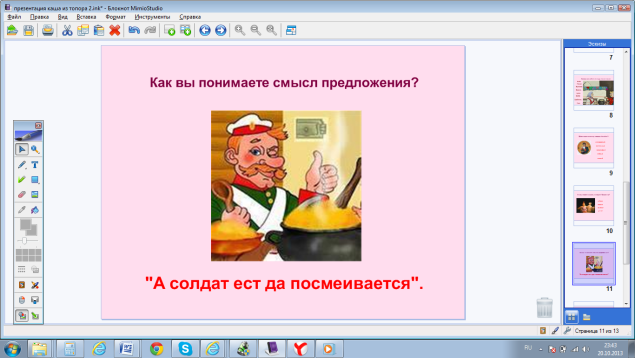 11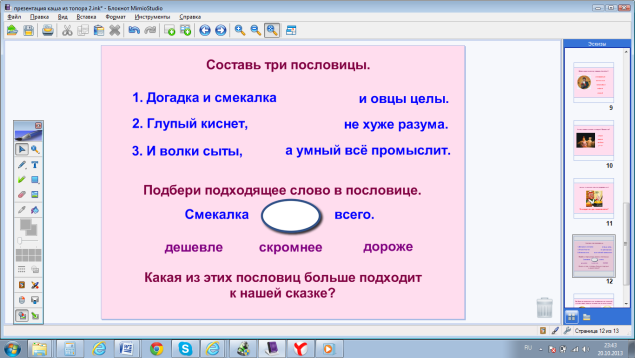 Работа с пословицами.Составить три пословицы.Можно: 1) передвинуть «записи» второго столбика; 2) поставить стрелки.Подобрать подходящее слово в пословице. При проверке овал-шторку вывести за страницу.Какая пословица больше всего подходит к нашей сказке?Три задания выполняются постепенно, используя шторку сверху вниз.12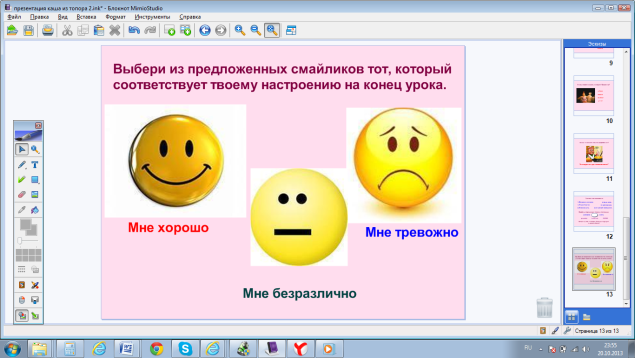 Рефлексия.Детям предлагается на кружочке нарисовать своё отношение к уроку.